ЕЖЕДНЕВНЫЙ ПРОГНОЗвозникновения и развития чрезвычайных ситуаций на территорииЛенинградской области на 24 января 2023 г.(подготовлен на основе информации ФГБУ "Северо-Западное управление по гидрометеорологии и мониторингу окружающей среды") 1. Метеорологическая обстановка.		Облачная погода. Ночью местами небольшой снег, утром и днем в большинстве районов небольшой, местами умеренный снег, мокрый снег. Днем местами слабый гололед. Ветер юго-западный ночью 4-9 м/с, днем 7-12 м/с. Температура воздуха ночью -4...-9 гр., местами до -12 гр., днем 0...-5 гр. На дорогах местами гололедица. Атмосферное давление будет понижаться.Неблагоприятные метеорологические явления: не прогнозируются.Опасные метеорологические явления:  не прогнозируются.Агрометеорологическая обстановка: в норме.2. Радиационная, химическая, бактериологическая обстановка: в норме.3. Гидрологическая обстановка: имеются 24 стационарных гидрометеорологических поста для наблюдения за обстановкой.Текущие отметки уровней воды на гидропостах в пределах допустимой нормы.ОБЗОР ЛЕДОВОЙ ОБСТАНОВКИ НА ЛАДОЖСКОМ ОЗЕРЕ В настоящее время на Ладожском озере неподвижный лед отмечается в бухте Петрокрепость по линии севернее м. Сосновец  –  южнее м-ка Кареджи  –  м. Песоцкий с толщиной льда 15-30 см, а так же в северных шхерах. Высота снега на льду составляет 1-3 см.Выше припая в бухте Петрокрепость, узкой полосой вдоль южного, участками вдоль западного и восточного побережий озера,  узкой полосой вдоль береговой линии Волховской губы, в центральной части и вдоль северо-восточного, восточного побережий Свирской губы наблюдается плавучий лед сплоченностью 9-10 баллов.Выше очень сплоченного плавучего льда в юго-западной, южной и восточной частях  Ладожского озера отмечаются начальные виды льда.На остальной акватории озера чистая вода. Покрытость Ладожского озера льдом составляет 15%.Прогноз до 26 января 2023 годаВ связи с повышением температуры воздуха, с 25 января ледообразование на Ладожском озере приостановится.Умеренный дрейф льда будет наблюдаться: 24, 25 января и ночью 26 января – в северо-восточном, восточном направлениях; днем 26 января – в восточном, юго-восточном направлениях.3.1. Опасные гидрологические явления: не прогнозируются.4. Биолого-социальная обстановка: На территории Ленинградской области зарегистрировано 241 553 случаев заражения коронавирусной инфекцией, 237 348 человек выписаны, 3 508 летальных исходов. За прошедшие сутки зарегистрировано 90 случаев коронавирусной инфекции.5. Лесопожарная обстановка:С 03.10.2022 года установлено окончание пожароопасного сезона на землях лесного фонда Ленинградской области (приказ Комитета по природным ресурсам ЛО № 26 от 23.09.2022).6. Прогноз чрезвычайных ситуаций.6.1. Природные и природно-техногенные ЧС:- повышается вероятность происшествий, связанных с гололёдно-изморозевыми явлениями и переохлаждениями людей, особенно среди социально незащищенных групп населения (Источник – сезонное понижение температуры воздух, гололедица, слабый гололед);- сохраняется вероятность провалов людей и техники под неокрепший лед водоемов Ленинградской области (Источник — процессы ледообразования, колебания температуры воздуха);- сохраняется вероятность травматизма людей падающим с кровель сооружений снегом и льдом при несвоевременной уборке снега и льда с крыш зданий и при обрушении ветхих, широкопролётных, а также широкоформатных конструкций (Источник ЧС – нарушения при контроле состояния зданий, колебания температуры воздуха, снег);- сохраняется вероятность увеличения количества пострадавших на реках и озёрах Ленинградской области, а также заблудившихся в лесах Ленинградской области (Источник – нарушение правил безопасности в лесах и на воде, колебания температуры воздуха, снег);- сохраняется вероятность возникновения острых респираторных вирусных инфекций;- существует вероятность выявления завозных случаев опасных инфекционных и вирусных заболеваний (в том числе новая коронавирусная инфекция). (Источник – посещение гражданами РФ различных стран, в том числе тропического региона);- существует вероятность возникновения случаев эпидемических вспышек острых кишечных инфекций (Источник – завоз и несанкционированная продажа некачественных овощей и фруктов, нарушение санитарно-гигиенических норм);- существует возможность возникновения случаев инфекционных заболеваний животных, в том числе африканской чумой свиней и бешенством (Источник – попадание возбудителей с территории других субъектов РФ);6.2. Техногенные ЧС:- повышается вероятность происшествий (до 0,5) связанных с ДТП, в том числе с участием детей, перекрытием движения по автотрассам, затруднениями в движении на автодорогах и, особенно, на опасных участках дорог Ленинградской области и автотрассе М-10 «Россия»: Тосненский район 626-628 км, Тосненский район 667- 669 км, А-181 «Скандинавия»: Выборгский район 113-115 км, 119-122 км, 135-136 км, Р-21 «Кола»: Всеволожский район 20-26 км, 28-30 км, Кировский район 40-42 км, 45-53 км, 66-75 км, Волховский район 97-99 км, 121-124 км, Р-23 «Санкт-Петербург - Псков»: Лужский район 133-134 км; (Источник – загруженность автотрасс, нарушения скоростного режима, низкое качество дорожного полотна, гололедица, снег, слабый гололед);- сохраняется вероятность (до 0,4) возникновения происшествий на акваториях Ленинградской области (Источник – нарушения мер безопасности на воде, снег);- сохраняется вероятность (до 0,4) авиапроисшествий, изменения в расписании воздушных судов на территории Ленинградской области (Источник – технические неисправности, гололедица, снег);- сохраняется вероятность (до 0,4) происшествий и аварий на железнодорожном транспорте на территории Ленинградской области (Источник – нарушение правил эксплуатации железнодорожного транспорта, неисправность путей, дефекты оборудования,  снег, слабый гололед);- сохраняется вероятность (до 0,4) повреждений (замыканий, обрывов) на ЛЭП, ТП и линиях связи, объектов экономики, транспорта и жилого фонда. Возможны нарушения жизнеобеспечения населения в связи с авариями на объектах электроснабжения (Источник – изношенность сетей, повышение нагрузки на сети, снег, слабый гололед);- сохраняется вероятность (до 0,4) возникновения аварий на объектах ЖКХ на всей территории Ленинградской области, нарушений жизнеобеспечения населения в связи с авариями на объектах водо- и теплоснабжения (нарушение работы сетей и в связи с отключениями энергоснабжения) (Источник – изношенность сетей, прохождение отопительного периода, снег, слабый гололед);- сохраняется вероятность (до 0,4) возникновения техногенных пожаров и взрывов бытового газа на территории субъекта (Источник – изношенность оборудования, нарушение техники безопасности при использовании электрических и газовых приборов, а также пиротехники);- существует вероятность обнаружения взрывоопасных предметов и неразорвавшихся снарядов времен ВОВ.7. Рекомендации по предупреждению возможных рисков ЧС Ф и ТП РСЧС.В целях предупреждения ЧС, аварий и происшествий главам администраций муниципальных образований области рекомендуется: По предупреждению бытовых пожаров:- отделам надзорной деятельности провести внеплановые проверки противопожарного состояния в детских оздоровительных лагерях. Уделить особое внимание выявлению и устранению нарушений.совместно с жилищно-эксплуатационными организациями и иными заинтересованными организациями провести проверки (ревизии) состояния жилищного фонда, в т.ч. печного отопления, электрических и газовых сетей на предмет их технического состояния, с принятием мер по устранению выявленных нарушений;совместно с жилищно-эксплуатационными организациями провести проверки распределительных щитов, монтажа электропроводки и печного отопления;совместно с органами внутренних дел и жилищно-эксплуатационными организациями провести работу по профилактике правонарушений в области пожарной безопасности в местах возможного проживания лиц без определенного места жительства, в неблагополучных семьях и среди граждан, ведущих антисоциальный образ жизни;уточнить финансовые и материальные резервы на случай ликвидации ЧС;проводить обучение населения мерам пожарной безопасности при поквартирных обходах, проверках жилых домов, на собраниях жильцов и в учебно-консультационных пунктах при администрациях округов, РЭУ, ЖКХ;во всех организациях (объектах) МО разместить стенды (информационные щиты) на противопожарную тематику;проверить наличие указателей пожарных водоемов, пожарных гидрантов и других источников противопожарного водоснабжения;провести ревизию искусственных противопожарных водоисточников;средствами СМИ организовать информирование населения о соблюдении правил пожарной безопасности при эксплуатации нагревательных приборов, печного отопления;совместно с ОНД продолжить контроль над выполнением населением и юридическими лицами правил пожарной безопасности;в деревянном жилом фонде совместно с ОНД организовать проверку устройства печей (кухонных очагов) на предмет безопасной эксплуатации.По предупреждению ДТП:совместно с органами ГИБДД продолжить реализацию мер по предупреждению аварийных ситуаций на дорогах федерального значения и общего пользования. Осуществлять контроль над дорогами возле детских дошкольных и школьных учреждений.совместно с дорожно-ремонтными службами продолжить комплекс мероприятий по улучшению состояния дорог.По предупреждению аварий на объектах жизнеобеспечения населения:проверить готовность к эксплуатации резервных ДЭС;усилить контроль над готовностью аварийно-восстановительных бригад по реагированию на аварии на объектах жизнеобеспечения.усилить контроль над работой котельных и запасами топлива.По предупреждению санитарно-эпидемиологической обстановки: организовать контроль над соблюдением санитарного законодательства предприятиями общественного питания и торговли пищевыми продуктами, обратив особое внимание на детские дошкольные и школьные учреждения и учебные заведения. По предупреждению биолого-социальной обстановки:- мониторинг охотничьих угодий и иных территорий, являющихся средой обитания дикого кабана в целях выявления случаев падежа и установления численности диких кабанов; - проведение разъяснительной работы среди населения.Рекомендации СМИ:организовать пропаганду в местных СМИ: профилактики рисков, правил пожарной безопасности, правил безопасного поведения на водных объектах и при посещении лесов, информирование населения об эпидемиологической ситуации; организовать доведение до населения телефонов спасательных (пожарно-спасательных) формирований. Рекомендации дежурным сменам органов повседневного управления:доведение ежедневного прогноза до глав МО и заинтересованным лицам;организовать своевременное размещение в СМИ прогноза ЧС и происшествий, рекомендаций населению;уточнить наличие сил и средств и их готовность к действиям по предупреждению и ликвидации последствий, прогнозируемых ЧС, аварий и происшествий;организовать своевременное реагирование по предоставлению информации о ЧС, авариях и происшествиях, анализ действий служб, отвечающих за их ликвидацию; осуществлять контроль над выполнением рекомендуемых мероприятий в городских и районных звеньях областной подсистемы РСЧС;организовать контроль над состоянием и обстановкой на дорогах общего пользования совместно со службой дорожного агентства;организовать взаимодействие с органами ГИБДД по предоставлению информации о дорожно-транспортных происшествиях. 	Рекомендации в связи с гидрологической обстановкой на водоёмах Ленинградской области:- организовать мониторинг на реках и внутренних водоёмах.    ЗНЦ (СОД) ЦУКС ГУ МЧС России по Ленинградской области 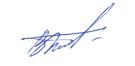 подполковник внутренней службы 						         В.В. Быстров   Исполнитель	                                                                                           С.В. Никулин   Передала: диспетчер ЕДДС Волховского МР                                               Е.М. Нешенкова